TASKUse 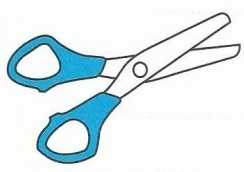 StripsConversionsHow many cm are there in 3m?    HALFthe distanceTWICE the lengthDOUBLE49 mCircle answer  6m equals         6,000cm               6,000mm          600cmA stick = 5m.  6 sticks together =?Broken rulersShow 3½cm.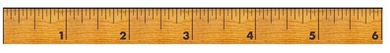 A tree =3m Which is true for its length?       300cm     3,000mmPeople chart10cm – tom12cm –Jack…….QUARTERrope = 8mSCORE130Student A115Student B110Student C13010011095909012013060405080120901151009570